муниципальное бюджетное дошкольное образовательное учреждение«Детский сад № 300 комбинированного вида»660118, г.Красноярск, ул.Водопьянова, 21, Е-mail :  mdou300@mail.ru, факс (8-3912) 55-81-20ОГРН 1082468058408,  ИНН/КПП 2465216743/246501001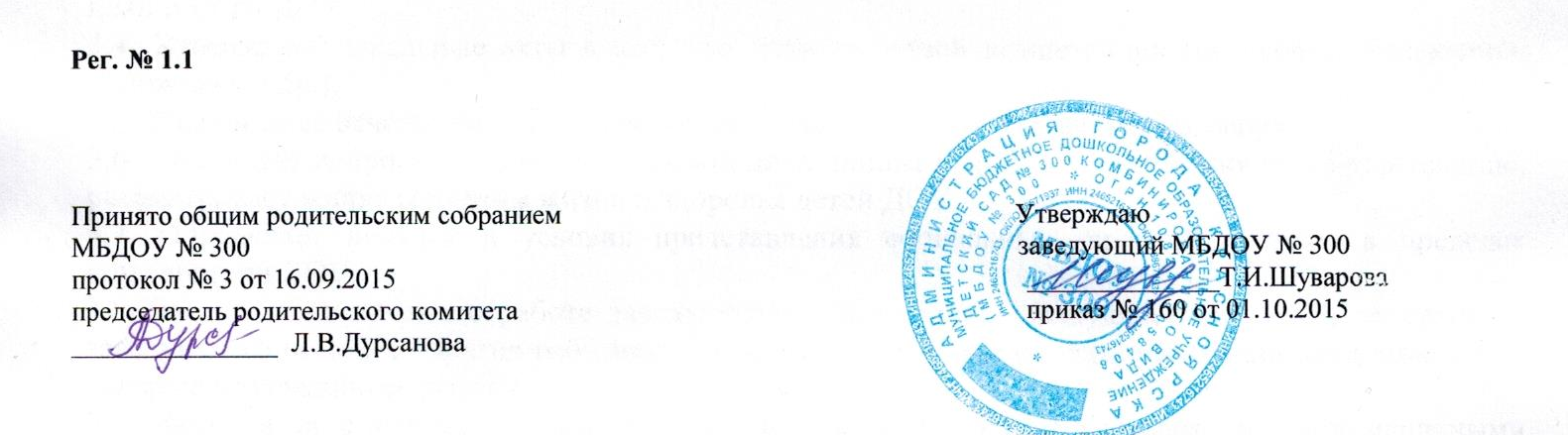 Положение об общем собрании трудового коллективамуниципального бюджетного дошкольного образовательного учреждения «Детский сад № 300 комбинированного вида»Общие положения Общее собрание коллектива является органом самоуправления муниципального бюджетного дошкольного образовательного учреждения «Детский сад №300 комбинированного вида», объединяющий всех работников, осуществляющих свою деятельность на основе трудового договора.  Общее собрание коллектива в своей работе основывается на действующем законодательстве РФ и региона в соответствии с законодательными актами, использует письма и методические разъяснения Министерства образования и науки России, Министерства здравоохранения и социального развития России, нормативную правовую документацию региональных и муниципальных органов законодательной власти, письма и разъяснения общественных организаций по вопросам труда и организации управления. Общее собрание коллектива ДОУ объединяет руководящих, педагогических и технических работников, работников пищеблока, медицинский персонал и т.д., т.е. всех лиц, работающих по трудовому договору в данном ДОУ. Изменения и дополнения в настоящее Положение вносятся Общим собранием и принимаются на его заседании. Срок данного положения не ограничен. Положение действует до принятия нового. 2. Задачи Общего собрания 2.1. Содействовать расширению коллегиальных, демократических форм управления и воплощения в жизнь государственно-общественных принципов. 2.2. Содействовать осуществлению управленческих начал, развитию инициативы трудового коллектива. 2.3. Согласовывать локальные акты ДОУ в соответствии с установленной компетенцией. 2.4. Участвовать в создании оптимальных условий для организации образовательного процесса в ДОУ. 2.5. Составлять договор коллектива с руководством ДОУ (коллективный договор). 2.6. Решать вопросы социальной защиты членов коллектива. 2.7. Организовывать общественные работы. 3. Функции Общего собрания   3.1. Обсуждает и рекомендует к утверждению проект коллективного договора, правила внутреннего трудового распорядка. 3.2. Организует работу комиссий, регулирующих исполнение коллективного договора: - по охране труда и соблюдению техники безопасности, - по разрешению вопросов социальной защиты. 3.3. Рассматривает, обсуждает и рекомендует к утверждению Программу развития ДОУ, годовой план работы ДОУ. 3.4. Утверждает локальные акты в пределах установленной компетенции (договоры, соглашения, положения и др.). 3.5. Заслушивает отчеты комиссий, в частности о работе по коллективному договору. 3.6. Обсуждает вопросы со стояния трудовой дисциплины в ДОУ и мероприятия по еѐ укреплению, рассматривает вопросы охраны жизни и здоровья детей ДОУ.3.7. Определяет порядок и условия представления социальных гарантий и льгот в пределах компетенции ДОУ. 3.8. Заслушивает отчеты о работе заведующего, заместителя, заведующего по АХР, заместителя, заведующего по УВР, других работников, вносит на рассмотрение администрации предложения по совершенствованию еѐ работы. 3.9. Знакомится с итоговыми документами по проверке государственными и муниципальными органами деятельности ДОУ и заслушивает администрацию о выполнении мероприятий по устранению недостатков в работе. 3.10. При необходимости рассматривает и обсуждает вопросы работы с родителями (законными представителями) детей, Решения родительского комитета и родительского собрания ДОУ. 3.11. В рамках действующего законодательства принимает необходимые меры, ограждающие педагогических и других работников, администрацию от необоснованного вмешательства в их профессиональную деятельность, ограничения самостоятельности ДОУ, его самоуправляемости. Выходит с предложением по этим вопросам в общественные организации, государственные и муниципальные органы управления образованием, органы прокуратуры, общественные объединения. 3.12. Обсуждает вопросы необходимости реорганизации и ликвидации ДОУ. 4.  Права Общего собрания  4.1. Создавать временные постоянные комиссии, решающие конфликтные вопросы о труде и трудовых взаимоотношениях в коллективе. 4.2. Вносить изменения и дополнения в коллективный договор руководства и работников ДОУ. 4.3. Определять представительство в суде интересов работников ДОУ. 4.4. Вносить предложения о рассмотрении на собрании отдельных вопросов общественной жизни коллектива: член Общего собрания ДОУ может потребовать обсуждения вне плана любого вопроса, касающегося деятельности ДОУ, если его предложение поддержит треть членов всего состава; 4.5. Предлагать руководителю образовательного учреждения план мероприятий по совершенствованию работы образовательного учреждения. 4.6. Присутствовать и принимать участие в обсуждении вопросов о совершенствовании организации образовательного процесса. 4.7. Заслушивать и принимать участие в обсуждении отчетов о деятельности родительского комитета, других органов самоуправления ДОУ. 4.8. Участвовать в организации и проведении общеучрежденческих мероприятий воспитательного характера для детей. 4.9. Совместно с руководителем ДОУ готовить информационные и аналитические материалы о деятельности ДОУ для опубликования в средствах массовой информации. 5. Организация управления Общим собранием 5.1. В состав Общего собрания входят все работники ДОУ. 5.2. На заседание Общего собрания могут быть приглашены представители Учредителя, общественных организаций, органов муниципального и государственного управления. Лица, приглашенные на собрание, пользуются правом совещательного голоса, могут вносить предложения и заявления, участвовать в обсуждении вопросов, находящихся в их компетенции. 5.3. Для ведения Общего собрания из его состава открытым голосованием избирается Председатель (обычно представитель руководства ДОУ) и секретарь, ведущий протокол собрания, сроком на один календарный год, которые исполняют свои обязанности на общественных началах. 5.4. Председатель Общего собрания: - организует деятельность Общего собрания; - информирует членов трудового коллектива о предстоящем заседании не менее чем за 30 дней до его проведения, - организует подготовку и проведение заседания, - определяет повестку дня, - контролирует выполнение решений. 5.5. Общее собрание собирается не реже 2 раза в календарный год. 5.6. Общее собрание считается правомочным, если на нем присутствует не менее 2/3 работников ДОУ. 5.7. Решения Общего собрания принимается простым большинством голосов открытым голосованием. 5.8. Решение Общего собрания считается принятым, если за него проголосовало не менее 2/3 присутствующих. 5.9. Решение Общего собрания коллектива, принятое в пределах его полномочий и в соответствии с законодательством, является рекомендательным, при издании приказа об утверждении решения общего собрания – принятые решения становятся обязательными для исполнения каждым членом коллектива.   6. Ответственность Общего собрания   6.1. Общее собрание несет ответственность: - компетентность принимаемых решений, - за выполнение, выполнение не в полном объеме или невыполнение закрепленных за ним задач и функций, - за соответствие принимаемых решений законодательству РФ, нормативно-правовым актам, - за развитие принципов самоуправления образовательного учреждения; - за упрочение авторитетности ДОУ. 7.  Документация Общего собрания  7.1. Заседания Общего собрания оформляется протоколом. 7.2. План работы Общего собрания коллектива является составной частью номенклатуры дел и планов ДОУ. В деле хранится выписка из общего плана работы. 7.3. Отдельно ведется книга протоколов заседаний общего собрания коллектива и принимаемых решений (с приложениями). Книга должна быть пронумерована, прошита, скреплена печатью ДОУ и подписью руководителя. 7.4. В книге протоколов фиксируется: - дата проведения, - количественное присутствие (отсутствие) членов трудового коллектива; - приглашенные (ФИО, должность); - повестка дня; - ход обсуждения вопросов; - предложения, рекомендации и замечания членам трудового коллектива и приглашенных лиц; 7.4. Протоколы подписываются председателем и секретарем Общего собрания. 7.5. Нумерация протоколов ведется от начала учебного года. 7.6. В отдельной папке хранятся отчеты о проведении общих собраний коллектива. 7.7. Книга протоколов Общего собрания хранится в делах ДОУ (50 лет) и передается в архив по акту (при смене руководителя, передаче в архив). 